For Immediate Release
Media Contacts:
 Mark Abramsky
 AmericanTrucks.com
 610-240-4696
 mark.abramsky@Turn5.com Mustang S197 | Staggered Wheels and Tires Review Plus Enter to Win a Set of Rovos Wheels Courtesy of AmericanMuscle Media Kit: https://www.dropbox.com/sh/r3el9hlmgikhxaj/AADD_pkhgPRrRTMzpdwmYmTxa?dl=0 PAOLI, Pa. (July 1st, 2021) - AmericanMuscle (AM) has released a new video showcasing a staggered wheel and tire setup suitable for all 2005 to 2009 Mustangs. AM host, Justin Dugan breaks down the pros, cons, and fitment of 255’s staggered with 275's in the rear, wrapped around 20" wheels.  In keeping with the theme, AM is also rolling out a new daily-entry sweepstakes for July. The grand prize is a set of four Rovos wheels valued at up to $1500. “This setup is ideal for those of you who want a more aggressive, old-school muscle car stance with those wider wheels and tires in the rear, says Justin. With fitment for all 2005 –2009 Mustangs, the video gives viewers a look at 20 x 8” wheels with 255/35R20 tires in the front, paired with 20 x 10” wheels and 275/35R20 tires in the back. Popular with AM customers, this staggered setup delivers stock-like handling with increased traction from the wider rear tires. Justin shares customer images and gives details on navigating the wheel and tire pages at americanmuscle.com. Rovos Parts provides premium wheels for the true automotive enthusiast. Throughout July, customers can enter daily to walk away with a complete set of their own. No purchase is necessary to enter or win. The contest period ends at 12:01 am on July 31st, 2021.   New and seasoned Mustang owners will benefit from AM’s new staggered wheels and tires video. The new episode gives viewers a good overview to help them decide if this combination is right for them. AM’s wheel and tire tech guide is also available to help answer any additional fitment related questions. While on the site, customers are encouraged to fill out their daily entry form to win a set of four Rovos tires valued at up to $1500. The grand prize winner will be chosen at the end of July and notified shortly thereafter. Full details and sweepstakes rules can be found on the entry page below. Enter Sweeps Here: https://www.americanmuscle.com/mustangwheels.html________________________________________________________________________________________________________________________________About AmericanMuscleStarting out in 2003, AmericanMuscle quickly rose to be one of the leading aftermarket Mustang parts providers in the business. With the addition of Challenger in 2018 and Charger in 2020, AmericanMuscle provides the most sought-after parts, accessories, and fast shipping. Located just outside of Philadelphia, AmericanMuscle is dedicated to supporting the Mustang, Challenger and Charger communities with the highest level of customer service. Please visit http://www.AmericanMuscle.com for more information. 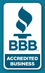 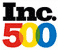 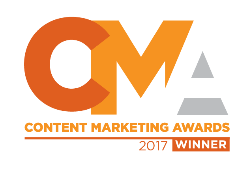 